Конспектнепосредственной образовательной деятельностидля детей средней группына тему: «Волны на море»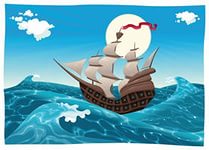                                                                                                   Махмутова                                                                                                  Екатерина Александровна                                                                                                  воспитатель                                                                                                  МБДОУ№3 «Огонек»                                                                                                  пгт Камские Поляны                                                                                                  Нижнекамского района                                                                                                  Республики Татарстан2014 год..Ход занятия:Вос-ль: Ребята посмотрите к нам пришло письмо от Зайчика.(Вос-ль читает письмо).Вос-ль: «Ребята, я так хотел поплыть на своем кораблике по морю, но Злой                 Волшебник взял и стер море с моей картинки. Теперь я не могу                 плыть в свое путешествие. Помогите мне, пожалуйста. Я посылаю                вам мои кораблики. Зайчик».Вос-ль: Ребята подскажите мне, как можно помочь нашему Зайчику.(Ответы детей).Вос-ль: Правильно, ребята, нужно на картинке дорисовать волны. Ну что, ребята, поможем Зайчику и дорисуем ему море. Но пока, мы свами встаем и немного разомнемся.Пальчиковая игра «Кораблик» (соединяя ладони, делают кораблик).(Затем дети садятся и приступают к выполнению задания).Вос-ль: А теперь, когда мы с вами нарисовали волны нужно их посыпать солью. Скажите зачем?(Ответы детей).Вос-ль: Правильно, ведь море соленое. А теперь  мы с вами посолим его.(Дети выполняют задание).Вос-ль: Теперь мы наши работы отправим Зайчику, пусть он порадуется и отправится в свое любимое путешествие.(Вос-ль складывает рисунки в конверт,  и ложит в почтовый ящик. И тут стук в дверь. Пришел почтальон и принес посылку от зайчика.)Вос-ль: Посмотрите ребята, нам пришла посылка от Зайчика. (Вос-ль открывает посылку. Достает письмо и читает его).Вос-ль: «Дорогие ребята! Спасибо вам большое за кораблики, мне они очень понравились. И за это я вам подарки. Еще раз спасибо».Ребятки, давайте посмотрим, что за подарки нам прислал Зайчик.(Вос-ль открывает коробку и достает мыльные пузыри и раздает детям).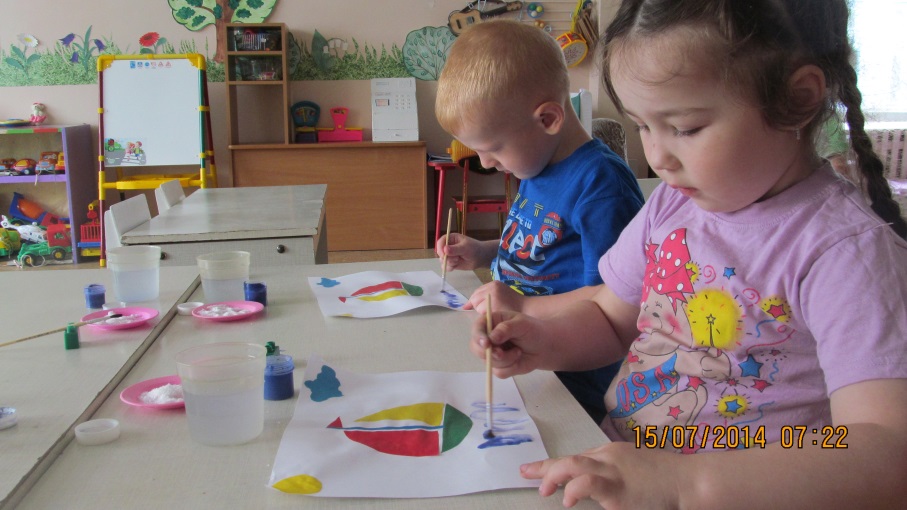 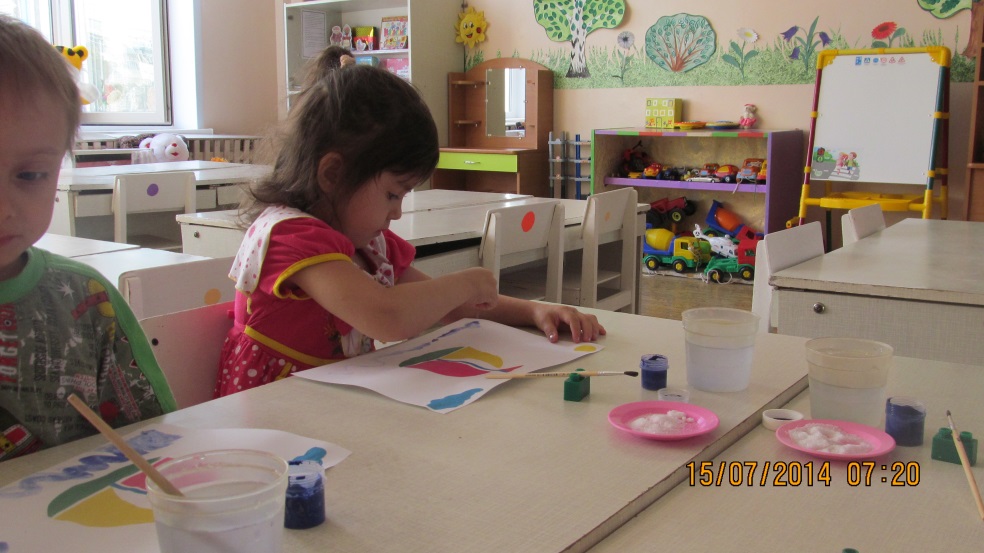 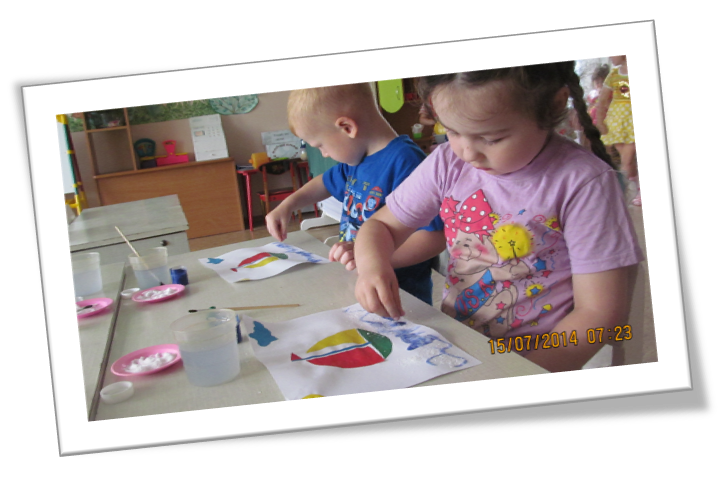 Тема:«Волны на море».Образовательные области:Коммуникация, социализация, двигательная деятельность, художественное творчество (рисование) .Вид:Игра- занятие.Тип:Интегрированное.Программное содержание:Цель: Формирование способов взаимодействия со взрослыми и сверстниками в различных видах деятельности.Задачи:Создать атмосферы психологической безопасности, мотивации к деятельности.Формировать представление о предстоящей деятельности.Актуализировать имеющиеся представления, знания.Расширить имеющиеся знания на основе опыта. Развивать память.Учить рисовать предметы, обращая внимание на подбор цвета, соответствующего изображаемому предмету.Предварительная работа:Чтение стихотворения А. Барто «Кораблик», прослушивание песенки «Плывет, плывет кораблик… », дидактические, строительные, сюжетно – ролевые игры.Оборудование:Бумажные кораблики, емкость с водой, альбомный лист, гуашь, игрушка – заяц, цветной картон (кораблик, бумажные салфетки, магнитная доска.